SANC STEAM-ING AHEAD CAMP [year]Club Leaders Duty Roster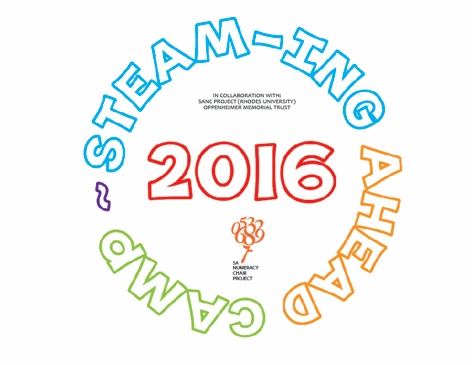 Below is a list of duties ALL club leaders are expected to perform for the duration of the camp:Arrive at camp at the requested time and date and remain onsite until the conclusion of the campParticipate fully in any workshops/activities presented by the coordinators of the camp or outside facilitatorsLimit cell phone interaction to a minimum or for emergenciesAssigned Unit Duties:Be sure all children residing in your unit wakes up and goes to sleep at the specified time each day and nightBe sure each child showers, brushes their teeth, and applies roll on, etc. dailyBe sure each child keeps all of their belongings neat and stored away when not using themBe sure each child keeps their bed and area neat and tidy at all timesBe sure only children assigned to your unit are allowed in the unitBe sure each child is respectful to other children and adults at the camp and follows all of the rules specified by camp coordinators If any child becomes ill, injured, or homesick be sure to notify the appropriate persons (camp coordinators, child’s parents/guardians, etc.)